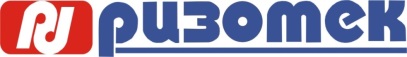 Региональный дистрибьютор «Ризотек» приглашает партнеров фирмы «1С» на вебинар«1С:Линк. Инструмент для получения регулярного дохода»1С:Линк – эффективный инструмент для получения регулярного дохода. На вебинаре Вы узнаете, как с помощью этого сервиса с минимальными затратами:повысить доход;продавать программы 1С и конфигурации;расширить целевую аудиторию;увеличить количество договоров 1С:ИТС; уменьшить отвалы клиентов.А также: какие преимущества и принципы работы есть у «1С:Линк» и  как сервис связан с мобильными приложениями 1С. Целевая аудитория:руководители компаний-партнеров фирмы «1С»ответственные за направление 1С:ИТСруководители отделов продаж и сопровожденияменеджеры по продажам договоров регулярного сопровожденияклиент – менеджерыДата и время проведения: 25 сентября 2015 года в 14.00 (время самарское)Форма проведения: дистанционнаяМесто проведения: подключение с рабочих местУчастие бесплатное.Для участия заполните, пожалуйста, заявку и отправьте её на адрес kar@risotec.ru. Регистрируйтесь прямо сейчас!Форма заявки для участия в семинареФорма заявки для участия в семинареФорма заявки для участия в семинареФорма заявки для участия в семинареФорма заявки для участия в семинареФорма заявки для участия в семинареФорма заявки для участия в семинареФорма заявки для участия в семинаре№ГородНазвание компанииКод партнераФИОДолжностьТелефонE-mail1